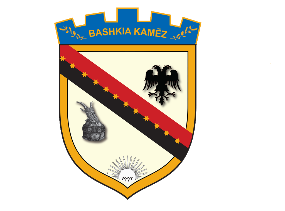     REPUBLIKA E SHQIPËRISËBASHKIA KAMËZNr._____ prot.							                Kamëz, më __.___.2020NJOFTIM PËR VEND TË LIRË PUNE Në mbështetje të Ligjit Nr. 139/2015, “Për veteqeverisjen vendore, Ligjit Nr.152/2013 “Për nëpunësin civil”, i ndryshuar, VKM-së nr.243, datë 18.03.2015, Kreu III “Për pranimin, Lëvizjen paralele, Periudhën e Provës, dhe Emërimin në Kategorinë Ekzekutive”, Bashkia Kamëz njofton se në administratën e Bashkisë Kamëz ka 1 vend të lira pune në pozicionin:Specialist në  Drejtorine  e Integrimit ne BE dhe Projekteve te HuajaPozicioni më sipër u ofrohet fillimisht nëpunësve civilë të së njëjtës kategori për procedurën e lëvizjes paralele!Vetëm në rast se, në përfundim të procedurës së lëvizjes paralele, rezulton se pozicioni është ende vakant, ai ështëi vlefshëm për konkurimin nëpërmjet procedurës së pranimit në shërbimin civil.Për kete Procedure (lëvizje paralele dhe pranim në shërbimin civil) aplikohet në të njëjtën Përshkrimi i përgjithshëm i punës për këte pozicion eshte:Fokusohet në mbikqyrjen dhe menaxhimin e zhvillimit të projekteve nga momenti i projektimit deri në implementimin e tyre.Sigurimi për zhvillimin në shkallë të plotë të planit të projektit dhe të komunikimit, shoqëruar me dokumentacion përkatës brenda dhe jashtë institucionit;Komunikimi në mënyrë efektive, qartë dhe në kohën e duhur, për ndryshimet e projektit me stafin e drejtorisë dhe palëve të interesuara;Menaxhim të problematikave, ndryshimeve të projektit me stafin e drejtorisë dhe të aktorëve të tjerë;Përfaqësimi i Bashkisë në bisedime me institucione të tjera, në lidhje me çështjet e zhvillimit të projekteve.Organizimi i korrespondencave, kontakteve dhe bashkëpunimeve në arritjen e partneriteteve dhe binjakëzimeve me bashki e qytete që janë pjesë e BE-së, atyre rajonale dhe botërore.Krijimi i kontakteve, axhendave për takime e tavolina të rrumbullakëta pune, partneriteti me përfaqësues nga donatorë, biznesi, shoqëria civile për të ndërtuar ura bashkëpunimi në interes të zhvillimit të Kamzës. ​Zbaton cdo detyre te dhene nga eprori.I.Levizja paralele1.  Kushtet minimale qe duhet  te plotesojne kandidatet per levizjen paralele ne detyre jane:Te jete nepunes civil i konfirmuar per kategorine per te cilen aplikon;Te mos kete mase disiplinore ne fuqi;Te kete te pakten nje vleresim pozitiv;Te plotesoje kriteret e vecanta te percaktuara ne njoftimim per konkurim2. Dokumentacioni, menyra dhe afati i dorezimitKandidati duhet te dergoje me poste, ne Zyren e Njerezore te Bashkise Kamëz prane Bashkise, dokumentet e dosjes se tij personale si me poshte:Leter motivimi per aplikim ne vendin vakant;Nje kopje te jeteshkrimit;Nje numer kontakti dhe adresen e plote te vendbanimit;Fotokopje e diplomes.Nese aplikanti disponon nje diplome te nje Universiteti te huaj,atehere ai duhet ta kete ate te njehsuar prane Ministrise pergjegjese per Arsimin;Fotokopje e listes se notave.Nese ka nje diplome dhe nje liste notash te ndryshme me vleresimin e njohur ne shtetin Shqiptar,ateher aplikanti duhet ta kete ate te konvertuar sipas sistemit shqiptar;Fotokopje e librezes se punes se plotesuar;Vertetim i gjendjes gjygjesore;Vertetim ProkurorieVertetim i gjendjes shendetesoreFotokopje e Aktit te emerimit si nepunes civil per kategorine per te cilen konkuron;Fotokopje te nje vleresimi vjetor;Vertetim nga punedhenesi i fundit qe nuk ka mase disiplinore ne fuqi;Fotokopje te certifikatave te ndryshme te kualifikimeve dhe trajnimeve te ndryshme qe disponon aplikanti;Fotokopje e kartes se identitetit;Ky dokumentacion duhet te dorezohet nga kandidati deri ne daten 24.09.20203. Rezultatet nga verifikimi paraprak i kandidateveRezultatet nga verifikimi paraprak te kushteve minimale te procedures se levizjes paralele ne detyre dhe te permbushjes se kritereve specifike te vendit te punes do te dalin ne daten 25.09.2020 nepermjet shpalljes se listes emerore te kandidateve qe do te vazhdojne konkurimin,  ne faqen zyrtare te Bashkise.4. KonkurimiNe interviste kandidatet do te vleresohen per njohurite e tyre ne keto fusha:KushtetutënLigjin “Për nëpunësin civil”Kodin e Procedurave AdministrativeLigjin nr.139/2015 “Për vetëqeverisjen vendore”Njohuritë mbi Ligjin Nr. 9131, datë 08.09.2003, “Për rregullat e etikës në administratën publike”.Njohuritë mbi Ligjin Nr. 119/2014, datë 08.09.2014, “Për të drejtën e informimit”, i ndryshuar.Njohuri Mbi Ligjin Nr. 9887, datë 10.03.2008, “Për mbrojtjen e të dhënave personale”, i ndryshuar.Njohuri te pergjithshme mbi perthithjen e fondeve nderkombetare.5. Menyra e vleresimit te kandidateveNepermjet dokumentacionit dhe intervistes se strukturuar me goje.Totali i pikeve te vleresimit te kandidateve eshte 100 pike te cilat ndahen perkatesisht:40 pike per dokumentacionin e dorezuar i ndare si me poshte: 10 pike per jeteshkrimin; 10 pike per kualifikimet e lidhura me fushen perkatese; 10 pike per eksperiencen ne pune; 5 pike per trajnimet dhe 5 pike per vleresimet pozitive.60 pike per intervisten e strukturuar me goje;Kandidati që merr më pak se 70 pikë nuk konsiderohet i suksesshëm.Njoftimi i listes fituese do te behet ne faqen zyrtare te Bashkise.II- Pranimi në shërbimin civil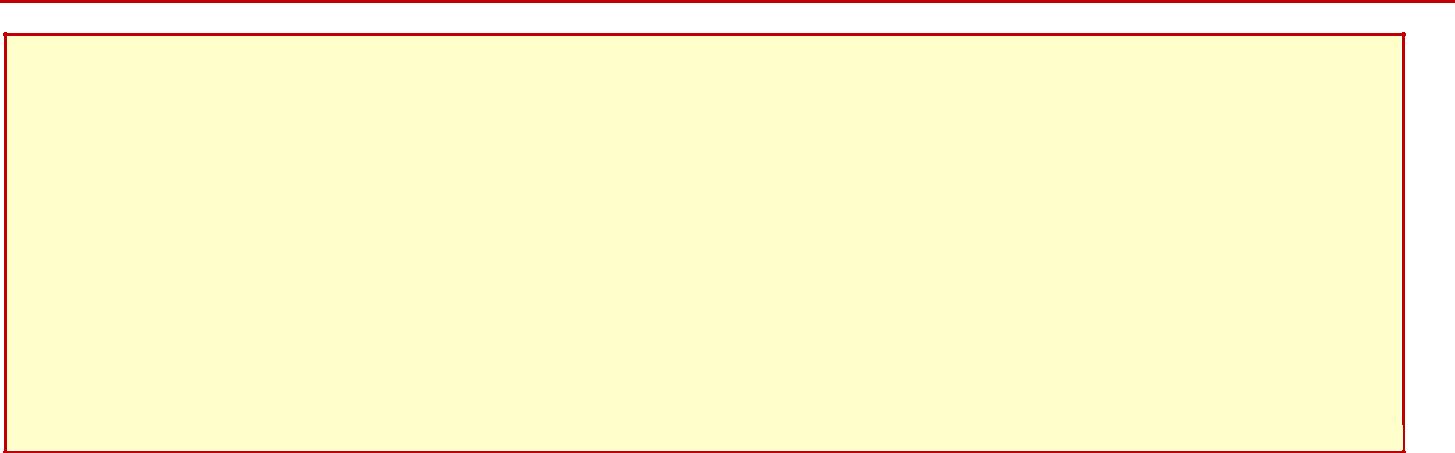 Vetëm në rast se pozicioni i renditur në fillim të kësaj shpalljeje, në përfundim të procedurës së lëvizjes paralele, rezulton se ende është vakant, ky pozicion është i vlefshëm për konkurimin nëpërmjet procedurës së pranimit në shërbimin civil për kategorinë ekzekutive.Nëse në përfundim të procedurës së lëvizjes paralele nuk ka fitues, plotësimi i vendit vakant do të realizohet nëpërmjet procedurës së pranimit në shërbimin civil në kategorinë ekzekutive.Për këtë procedurë kanë të drejtë të aplikojnë të gjithë kandidatët jashtë sistemit të shërbimit civil që plotësojnë kërkesat e përgjithshme sipas nenit 21, të ligjit nr. 152/2013 dhe kërkesat e veçanta për pozicionin. Kërkesat e përgjithshme për pranimin në shërbimin civil dhe kriteret e veçantaKërkesat e përgjithshme që duhet të plotësojnë kandidatët për pranimin në shërbimin civil janë:Të jetë shtetas shqiptar;Të ketë zotësi të plotë për të vepruar;Të zotërojë gjuhën shqipe, të shkruar dhe të folur;Të jetë në kushte shëndetësore që e lejojnë të kryejë detyrën përkatëse;Të mos jetë i dënuar me vendim të formës së prerë për kryerjen e një krimi apo për kryerjen e një kundërvajtjeje penale me dashje;Ndaj tij të mos jetë marrë masa disiplinore e largimit nga shërbimi civil, që nuk është shuar sipas ligjit nr. 152/2013. 
Kriteret e veçanta për këtë pozicion janë:Të zotërojë diplomë të nivelit “Bachelor” “Master profesional “ ose “Master Shkencor” në gjuhet e huaja (anglish),shkencat ekonomike, juridike,shoqërorë. Edhe diploma e nivelit “Bachelor” duhet të jetë në të njëjtën fushë.2. Dokumentacioni, mënyra dhe afati i dorëzimitKandidatët duhet të dërgojnë me postë ose dorazi në zyrën e Drejtorise se Burimeve Njerezore, këto dokumente:Letër motivimi për aplikim në vendin vakant;Një kopje të jetëshkrimit;Një numër kontakti, adresë aktive e-maili dhe adresën e plotë të vendbanimit;Fotokopje e diplomës (nëse aplikanti disponon një diplomë të një universiteti të huaj, duhet ta ketë të njësuar pranë Ministrisë së Arsimit);Fotokopje e listës së notave (nëse ka një listë notash të ndryshme me vlerësimin e njohur në Shtetin Shqiptar, aplikanti duhet ta ketë të konvertuar atë sipas sistemit shqiptar);Fotokopje e librezës së punës e plotësuar;Vërtetimi i gjendjes gjyqësore;Vërtetim i gjendjes shëndetësore;Vertetim prokurorie Fotokopje të kartës së identitetit.Çdo dokumentacion tjetër që vërteton trajnimet, kualifikimet, arsimim shtesë, vlerësimet pozitive apo të tjera të përmendura në jetëshkrimin tuaj.Dokumentet  e mësipërme duhet të dorëzohen deri më datë 29.09.20203. Rezultatet e verifikimit paraprak të kandidatëveLista paraprake e verifikimit të kandidatëve që plotësojnë kërkesat e përgjithshme për pranimin në shërbimin civil dhe kriteret e veçanta të pozicionit të punës do të shpallet në stendën e informimit të publikut dhe në faqen zyrtare te Bashkise më datë 30.09.2020Gjithashtu, po në këtë datë kandidatët që nuk janë kualifikuar do të njoftohen nga Drejtoria e Burimeve Njerëzore për shkaqet e moskualifikimit. 4. KonkurrimiKonkurrimi përfshin dy faza: vlerësimin me shkrim dhe intervistën e strukturuar me gojë.  Nëse kandidati grumbullon të paktën 40 pikë nga testimi me shkrim, ai i nënshtrohet intervistës së strukturuar me gojë.Kandidatet do te vleresohen per njohurite e tyre ne keto fusha:KushtetutënLigjin “Për nëpunësin civil”Kodin e Procedurave AdministrativeLigjin nr.139/2015 “Për vetëqeverisjen vendore”Njohuritë mbi Ligjin Nr. 9131, datë 08.09.2003, “Për rregullat e etikës në administratën publike”.Njohuritë mbi Ligjin Nr. 119/2014, datë 08.09.2014, “Për të drejtën e informimit”, i ndryshuar.Njohuri Mbi Ligjin Nr. 9887, datë 10.03.2008, “Për mbrojtjen e të dhënave personale”, i ndryshuar.Njohuri te pergjithshme mbi perthithjen e fondeve nderkombetare.5.  Mënyra e vlerësimit të kandidatëveKandidatët do të vlerësohen nga Komiteti i Përhershëm i Pranimit, i ngritur pranë Bashkise Kamëz.Totali i pikëve të vlerësimit të kandidatëve është 100, të cilat ndahen përkatësisht:për vlerësimin e jetëshkrimit (CV) të kandidatëve, që konsiston në vlerësimin e arsimimit, të eksperiencës e të trajnimeve, të lidhura me fushën, si dhe vlerësimet e arritjeve vjetore, 15 pikë;për intervistën e strukturuar me gojë, 15 pikë;për vlerësimin me shkrim, 70 pikë.Komiteti i Përhershëm i Pranimit, në përfundim të fazës së vlerësimit të kandidatëve, liston kandidatët fitues me mbi 70 pikë (mbi 70 % të pikëve), duke filluar nga kandidati me rezultatin më të lartë.Të gjithë kandidatët që aplikojnë për procedurën e konkurimit, do të marrin informacion në faqen e Bashkisë Kamëz për fazat e mëtejshme të procedurës së konkurimit: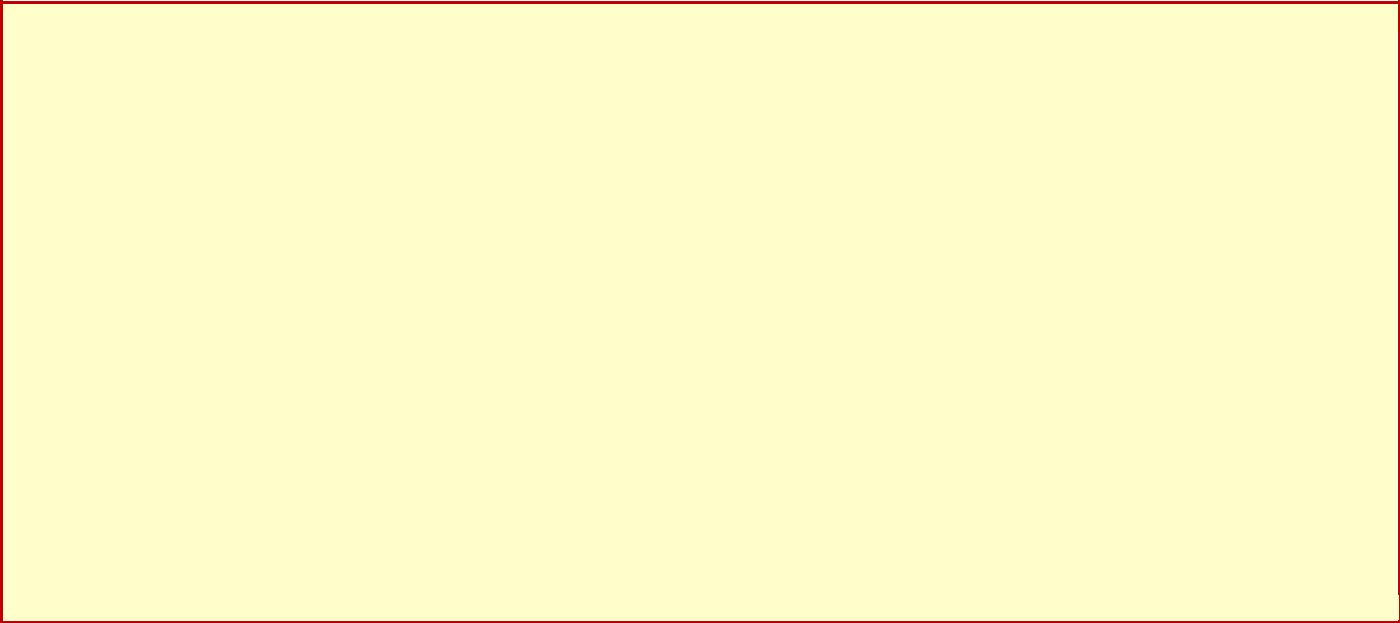 për datën e daljes së rezultateve të verifikimit paraprak, datën, vendin dhe orën ku do të zhvillohet konkurimi; mënyrën e vlerësimit të kandidatëve. Për të marrë këtë informacion, kandidatët duhet të vizitojnë në mënyrë të vazhdueshme faqen e Bashkisë Kamëz duke filluar nga data 30.09.2020.BASHKIA KAMEZ